Приложение                                                                                                 к постановлению администрацииНаходкинского городского округаСХЕМА № 52размещения нестационарного торгового объекта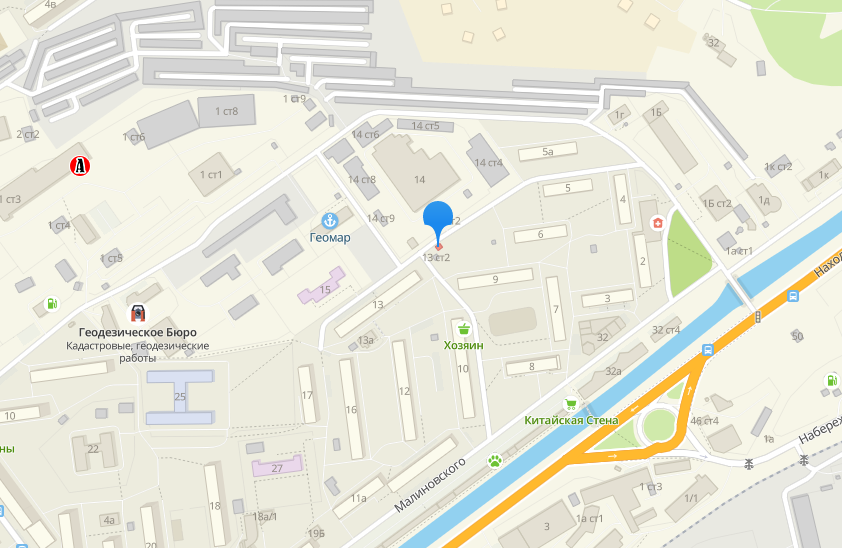 Вид нестационарного торгового объектаСпециализацияМестоположение объектаПлощадь объекта/площадь земельного участка, кв.мКоординаты земельного участка, МСКПавильонПродовольственные товарыМестоположение: ул. Малиновского, 1330.0X1 328544.24       Y1 2233454.10X2 328534.38       Y2 2233442.00X3 328533.66       Y3 2233440.89X4 328534.48       Y4 2233439.95 X5 328534.26       Y5 2233438.31X6 328532.52       Y6 2233435.54X7 328534.56       Y7 2233436.01X8 328535.98       Y8 2233436.58X9 328537.31       Y9 2233437.33X10 328539.43   Y10 2233439.48X11 328541.52   Y11 2233442.27X12 328547.96   Y12 2233451.56X13 328545.07   Y13 2233453.76X14 328544.24   Y14 2233454.10